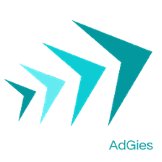 Verslag gesprekUitvoering Leerlingenonderzoek CultuurWijs HengeloMet: Ben Kamphuis en Ronald von Piekartz Op de St. Jan heeft vorig jaar het eerste (succesvolle) experiment met leerlingenonderzoek plaatsgevonden dat is uitgevoerd door studenten van de PABO en Saxion gezamenlijk. Vanuit het ontwerpatelier is een onderzoeksopzet gemaakt en die is uitgevoerd.Vraag is nu: hoe ga je hiermee nu verder?Wat waren de werkende principes en hoe gaan we dat groter uitzetten? Voor wie doen we deze evaluatie? Alleen voor Cultuurwijs? Voor wie nog meer?Voorstel vervolgaanpak:Op dezelfde school (St. Jan) met een nieuwe groep studenten terugblikken, het concept dat er nu ligt bijstellen en weer toepassen in de praktijk.
Dit keer de dir. en ICC’er van de school voorafgaand aan het project betrekken/informeren.Studenten: resultaten verzamelen bespreken met leerkracht van de klas: van belang hierbij de vraag: wat is relevante informatie voor de leerkracht, wat wil je uit de resultaten halen?Evt. Resultaten bespreken met ICC’er en dir. van de school???Methodiek “vastleggen” en inzetten op 2 of 3 andere scholen (via bijeenkomst wijkvoorzitters voorleggen)Evaluatie van alle resultaten direct na het ICC-wijkproject en bijstellenMethodiek zodanig vastleggen dat deze goed overdraagbaar is.Volgend jaar: verder uitzetten? Hoe? Alle scholen of een steekproef?
Ben gaat het proces monitoren en gaat kijken naar wat het overdraagbare model is en hoe dat weggezet kan worden, waarbij de vraag ook is of scholen dit in de toekomst zelfstandig moeten/kunnen doen of dat inzet van studenten nodig blijft.Rapportage van het leerlingenonderzoek in de kerngroep en vervolgens ook bespreken in de Kleine Commissie waar een voorstel voor volgend jaar neergelegd kan worden. Nog te bekijken is wat voorgelegd kan worden in een ICC-bijeenkomst waarin gesproken kan worden over de rol die de ICC’er kan hebben bij het leerlingenonderzoek (vanuit de resultaten op de school samen met het team naar de onderwijsdoelen kijken en evt. noodzakelijke bijstelling).Relevante vraag in het leerlingenonderzoek: Wat vindt de leerling en van daaruit wat “brengt het op” voor de leerling (denk aan sociaal-emotionele waarde, levensgeluk, kennis, vaardigheden, etc.). Vraag is of dit geoperationaliseerd en “gemeten” kan worden. José verwijst in dit verband naar impactmeting en Theory of Change (ToC).Welke informatie kan uit het leerlingenvolgsysteem worden gehaald (elke school doet dat op zijn eigen manier). Maar: als het gaat om expliciteren wat de leerlingen hebben ervaren in het cultuuronderwijs moet je die ervaring van de leerling meten en niet de interpretatie ervan door de leerkracht.Centraal staat betekenisvol onderwijs.Hoe kan voor de leerkrachten een tool worden gemaakt van de leerlingenevaluatie? Daarvoor moet met de directeuren worden besproken hoe dit op de scholen uitgevoerd kan worden. Scholen zijn enorm druk en het is niet de bedoeling de werklast te verhogen. Er is een enorm leerkrachtentekort en het ziet er niet naar uit dat dat op korte termijn opgelost is.Van belang: medewerking van de wijkvoorzitters.
Saxion wil graag het werkend principe van de inzet van de studenten vasthouden. Van belang is kennisdisseminatie (valorisatie).Kijkend naar CultuurWijs dan is de context waarin CmK in Hengelo wordt uitgevoerd nu een andere dan in het begin. Bij de start was er amper thematisch onderwijs. Nu is thematisch onderwijs er overal. Cultuuronderwijs is zinvol gekoppeld in deze thema’s en daarmee gekoppeld aan onderwijsdoelen en aan andere vakken.Dat vraagt ook om hoe je verder gaat in CmK 4.Aandachtspunten:Stappen expliciterenExterne communicatie (waaronder naar Klaske)Welke info halen we op met het leerlingenonderzoek die we anders niet hadden gehad?Filmpje maken met reacties van leerlingen?15 febr: “optuigen” met de nieuwe studenten van het onderzoekResultaten bekend.José uitnodigen voor de 4e of 5e wijkvoorzittersbijeenkomst waar dit onderwerp dan op de agenda staat.